ЗРАЗОК ЗАЯВИПРО ВИДАЧУ ВИКОНАВЧОГО ЛИСТА{ курсивом виділено те, що Ви особисто маєте заповнити }ЗРАЗОК ЗАЯВИПРО ВИДАЧУ ВИКОНАВЧОГО ЛИСТА{ курсивом виділено те, що Ви особисто маєте заповнити }ЗРАЗОК ЗАЯВИПРО ВИДАЧУ ВИКОНАВЧОГО ЛИСТА{ курсивом виділено те, що Ви особисто маєте заповнити }ЗРАЗОК ЗАЯВИПРО ВИДАЧУ ВИКОНАВЧОГО ЛИСТА{ курсивом виділено те, що Ви особисто маєте заповнити }Деражнянський районний суд Хмельницької областіДеражнянський районний суд Хмельницької областіСправа:Справа:{ №673/4658/19-ц } { №673/4658/19-ц } Суддя:Суддя:{ Симоненко Н.П. }{ Симоненко Н.П. }Особа, яка подає заяву:Особа, яка подає заяву:{ Петренко Петро Петровичвул. Голосіївська, 14, кв.24, 
м. Київ, 04345тел.: (063) 495 94 97e-mail: petrov@gmail.com }{ Петренко Петро Петровичвул. Голосіївська, 14, кв.24, 
м. Київ, 04345тел.: (063) 495 94 97e-mail: petrov@gmail.com }ЗАЯВА ПРО ВИДАЧУ ВИКОНАВЧОГО ЛИСТАНа виконання рішення Деражнянського районного суду у справі 
{ № 673/4658/19-ц } від { 12 лютого 2019 } року/ {Ваше ПІБ}, яке набрало законної сили, прошу видати мені відповідний виконавчий лист.{18 жовтня 2019 року}           { підпис }          { П.П. Петренко }ЗАЯВА ПРО ВИДАЧУ ВИКОНАВЧОГО ЛИСТАНа виконання рішення Деражнянського районного суду у справі 
{ № 673/4658/19-ц } від { 12 лютого 2019 } року/ {Ваше ПІБ}, яке набрало законної сили, прошу видати мені відповідний виконавчий лист.{18 жовтня 2019 року}           { підпис }          { П.П. Петренко }ЗАЯВА ПРО ВИДАЧУ ВИКОНАВЧОГО ЛИСТАНа виконання рішення Деражнянського районного суду у справі 
{ № 673/4658/19-ц } від { 12 лютого 2019 } року/ {Ваше ПІБ}, яке набрало законної сили, прошу видати мені відповідний виконавчий лист.{18 жовтня 2019 року}           { підпис }          { П.П. Петренко }ЗАЯВА ПРО ВИДАЧУ ВИКОНАВЧОГО ЛИСТАНа виконання рішення Деражнянського районного суду у справі 
{ № 673/4658/19-ц } від { 12 лютого 2019 } року/ {Ваше ПІБ}, яке набрало законної сили, прошу видати мені відповідний виконавчий лист.{18 жовтня 2019 року}           { підпис }          { П.П. Петренко }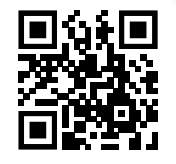 За цим QR-кодом Ви можете завантажити зразок заяви. Зразки інших заяв Ви також можете знайти на сайті court.gov.ua у секції «Громадянам» у розділі «Документи».За інформацією про номер справи чи ПІБ судді, який розглядав справу, слід звертатися до канцелярії суду, тел.: (03856)2-16-07, тел. Контакт-центру судової влади: 0-800-501-492. За цим QR-кодом Ви можете завантажити зразок заяви. Зразки інших заяв Ви також можете знайти на сайті court.gov.ua у секції «Громадянам» у розділі «Документи».За інформацією про номер справи чи ПІБ судді, який розглядав справу, слід звертатися до канцелярії суду, тел.: (03856)2-16-07, тел. Контакт-центру судової влади: 0-800-501-492. 